附件2 酒店概况及乘车路线一、酒店概况1、广州凯旋华美达大酒店（“公共图书馆历史使命与时代使命”学术研讨会报到地点）地址：广州市越秀区广州大道中明月一路9号住宿标准：单间500元/天（含早）联系人：刁霄宇、甘碧莹、潘颖联系电话：020-83843403，020-83836666-2051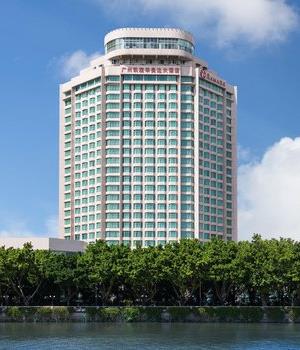 广州凯旋华美达酒店外景图2、全季酒店(广州珠江新城店)地址：广州市越秀区广州大道中明月一路18号（位于广州凯旋华美达酒店对面，相距约50米）住宿标准：单间450元/天（含早），双标间500元/天（含双早，如订双标间床位，则250元/天含早）。联系人：刁霄宇、甘碧莹、潘颖联系电话：020-83843403，020-83836666-2051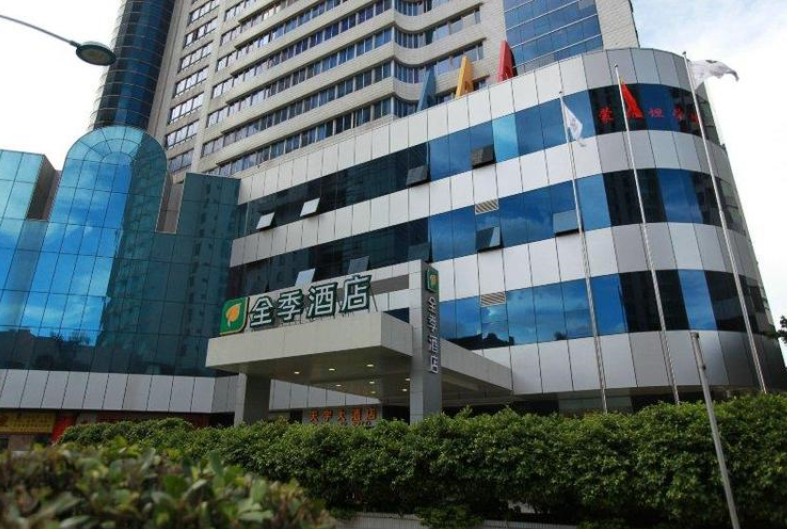 全季酒店(广州珠江新城店)外景图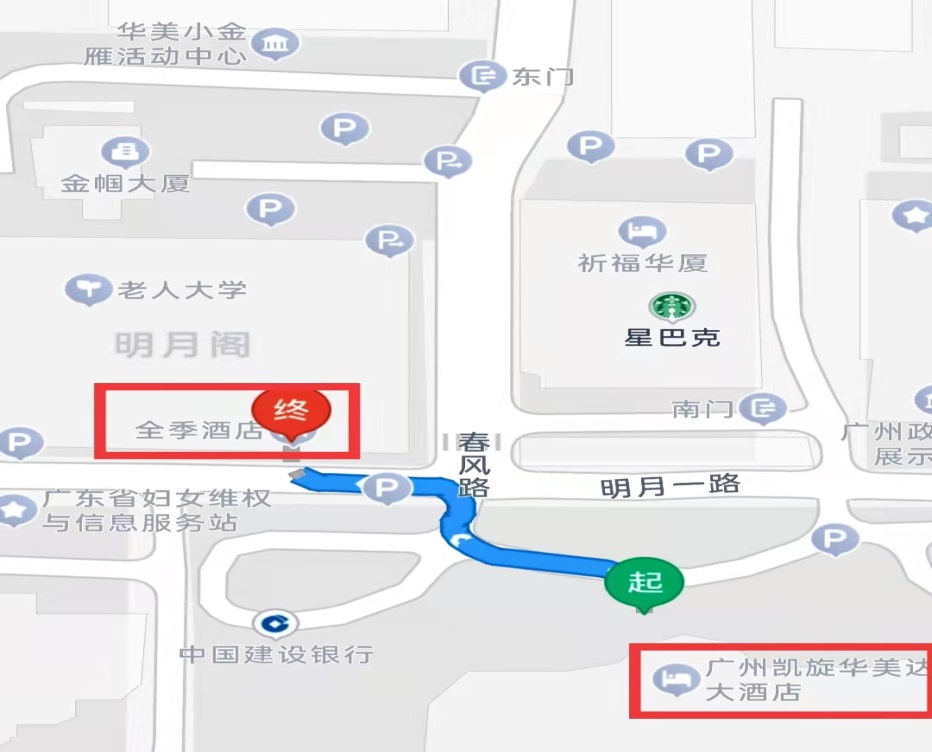 广州凯旋华美达大酒店步行往全季酒店(广州珠江新城店)示意图3、广州卡丽皇家金煦酒店（会后会——第三届城市图书馆学术论坛报到地点）酒店地址：广州市白云区广园中路388号住宿标准：单间、双标间均为428元/天联系方人：谭婧、周蕴璇    联系电话： 13539425680、13660838786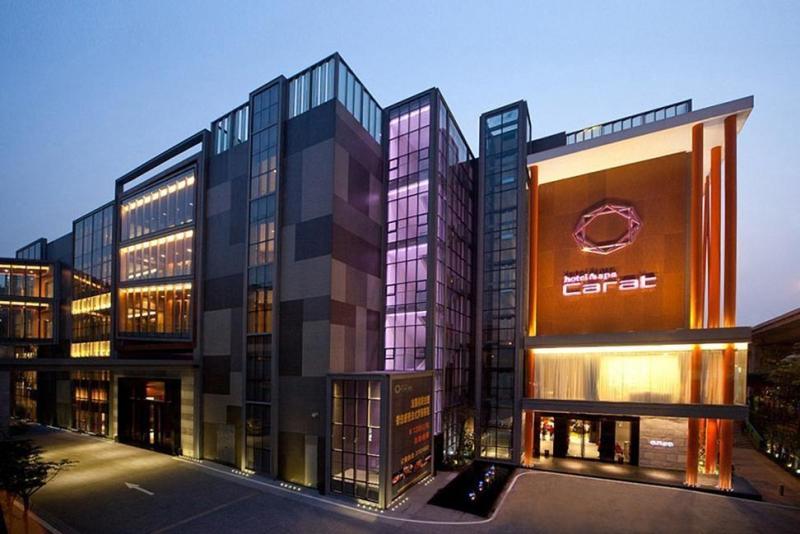 广州卡丽皇家金煦酒店外景二、各抵穗站点至报到地点乘车路线1、广州白云国际机场至广州凯旋华美达大酒店/全季酒店地铁：机场北（2号航站楼）或机场南（1号航站楼） 3号线延北段体育西路方向 （14站）      体育西路站  3号线番禺广场方向 （1站）   珠江新城站 5号线滘口方向 （1站） 五羊邨站（A出口）  步行720米    酒店。    打车：全程约36.3公里。打车40分钟左右，约107元。2、广州南站（高铁站）至广州凯旋华美达大酒店/全季酒店地铁：广州火车南站  7号线大学城南方向(4站)   汉溪长隆站  3号线天河客运站方向(7站)  珠江新城站  5号线滘口方向（1站）    五羊邨站（A出口）   步行720米   酒店。打车：约23.3公里。打车全程31分钟，约63元。3、广州东站至广州凯旋华美达大酒店/全季酒店地铁：广州东站  3号线延北段体育西路方向 （2站）  体育西路站    3号线番禺广场方向（1站） 珠江新城站  5号线滘口方向 （1站）   五羊邨站（A出口）   步行720米  酒店。公交：广州火车东站总站  122路/195路公交车（5站）  广州大桥北（五羊邨）站  步行约350米  酒店。打车：全程约5.2公里。打车12分钟左右，约17元。三、离会地点至各抵穗站点乘车路线1、广州卡丽皇家金煦酒店至广州白云国际机场公交转地铁：酒店 步行38米 景泰坑 257路公交车（4站）燕塘企业公交站 步行247米  燕塘地铁站（C入口） 3号线北延段（10/11站）机场南/机场北。打车：全程约28.1公里。打车34分钟，约77元。2、广州卡丽皇家金煦酒店至广州南站（高铁站）公交转地铁：酒店  步行38米  景泰坑  46路公交车（5站） 瑶台站 步行约342米  三元里地铁站（D入口）  2号线广州南站方向（16站） 广州南站。打车：全程约26.6公里。打车44分钟，约73元。3、广州卡丽皇家金煦酒店至广州东站公交转地铁：酒店 步行38米 景泰坑 257路公交车（4站）燕塘企业公交站 步行247米  燕塘地铁站（C入口） 3号线北延段（1站）广州东站。公交：酒店  步行38米   景泰坑  298路公交车 （5站）   华景新城总站 步行约807米  广州东站。打车：全程约5.2公里。打车10分钟左右，约17元。